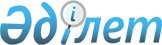 Аудандық Мәслихаттың 2008 жылғы 19 желтоқсандағы "2009 жылға арналған аудандық бюджет туралы" N 90-IV шешіміне өзгерістер мен толықтырулар  енгізу туралыАтырау облысы Мақат аудандық мәслихатының 2009 жылғы 22 сәуірдегі N 123-IV шешімі. Атырау облысының Әділет департаменті Мақат ауданының 
әділет басқармасында 2009 жылғы 20 мамырда N 4-7-99 тіркелді.

      Қазақстан Республикасының 2008 жылғы 4 желтоқсандағы N 95-IV Бюджет кодексіне, Қазақстан Республикасының 2001 жылғы 23 қаңтардағы N 148 "Қазақстан Республикасындағы жергілікті мемлекеттік басқару және өзін-өзі басқару туралы" Заңының 6 бабына сәйкес және аудан әкімиятының 2009 жылғы аудан бюджетіне өзгерістер мен толықтырулар енгізу туралы ұсынысын қарай отырып, ШЕШЕМІЗ: 

      1. Аудандық Мәслихаттың кезекті ХІІ сессиясының 2008 жылғы 19 желтоқсандағы N 90-ІV "2009 жылға арналған аудандық бюджет туралы" (Мақат ауданының Әділет басқармасында 2009 жылдың 26 қантарында        N 4-7-93 санымен тіркелген, Мақат аудандық қоғамдық-саяси "Мақат тынысы" газетінің 2009 жылғы 5 ақпанындағы N 6 санында жарияланған) Мақат аудандық Мәслихаты сессиясының шешіміне енгізілген кейінгі өзгерістермен толықтырулар: (2009 жылғы 27 қаңтардағы N 98-IV (Аудандық Мәслихаттың 2008 жылғы 19 желтоқсандағы "2009 жылға арналған аудандық бюджет туралы" N 90-IV шешіміне өзгерістер енгізу туралы) шешімі, Мақат ауданының Әділет басқармасында 2009 жылдың 5 наурызда N 4-7-95 санымен тіркелген, Мақат аудандық қоғамдық-саяси "Мақат тынысы" газетінің  2009 жылғы 19 наурыздағы N 12 санында жарияланған) шешіміне төмендегідей өзгерістер мен толықтырулар енгізілсін:

      1) 1–тармақтың 1–тармақшасындағы "1 256 484" деген сан "1 212 538" деген санмен ауыстырылсын;

      "332 901" деген сан "293 304" деген санмен ауыстырылсын;

      2) 1–тармақтың 2–тармақшасындағы "1 256 484" деген сан "1 220 516" деген санмен ауыстырылсын;

      3) 1–тармақ мынадай тармақшамен толықтырылсын:

      8) Ауданның жергілікті атқарушы органының резерві 0 мың теңге."

      4) 5–тармақтағы "89 879" деген сан "160 282" деген санмен ауыстырылсын,

      5) 5–тармақтың 8 тармақшасындағы "5 703" деген сан "2 227" деген санмен ауыстырылсын,

      6) 5–тармақ мынадай тармақшалармен толықтырылсын:

      "9) Әлеуметтік объектілерді күрделі және ағымдағы жөндеуге республикалық бюджет есебінен 28 172,0 мың теңге";

      "10) Әлеуметтік объектілерді күрделі және ағымдағы жөндеуге облыстық бюджет есебінен 33 381,0 мың теңге";

      "11) Республикалық бюджет есебінен әлеуметтік жұмыс орындары және жастар тәжірибесі бағдарламасын кеңейтуге 12 326,0 мың теңге";

      7) 6–тармақтағы "120 752" деген сан "10 752" деген санмен ауыстырылсын,

      8) 6–тармақтың 1-тармақшасындағы "110 000" деген сан "0" деген санмен ауыстырылсын,

      9) аталмыш шешімнің 1, 2, 3 қосымшалары осы шешімнің 1, 2, 3 қосымшаларына сәйкес жаңа редакцияда жазылсын.

      2. Осы шешімнің орындалуына бақылау жасау жоспарлау, бюджет, шаруашылық қызмет, жерді пайдалану және табиғатты қорғау, заңдылықты қамтамасыз ету мәселелері жөніндегі тұрақты комиссиясына (Д. Алтаева) жүктелсін.

      3. Осы шешім 2009 жылдың 1 қаңтарынан бастап қолданысқа енгiзiледi.       Аудандық Мәслихаттың

      ХV сессиясының төрайымы            Д. Алтаева 

 

      Аудандық Мәслихаттың хатшысы       Т. Жолмағамбетов        

 Аудандық Мәслихаттың  

2009 жылғы 22 сәуірдегі

N 123-ІV шешіміне 1 қосымша       Аудан әкімиятының    

2008 жылғы 19 желтоқсандағы

N 90-ІV шешіміне 1 қосымша            2009 жылға арналған аудандық бюджетке өзгерістер 

            мен толықтырулар енгізу туралы  

                                                            мың теңге

       Аудандық Мәслихаттың  

2009 жылғы 22 сәуірдегі

N 123-ІV шешіміне 2 қосымша       Аудан әкімиятының    

2008 жылғы 19 желтоқсандағы

N 90-ІV шешіміне 2 қосымша     Кент әкімдері аппараттары арқылы қаржыландырылатын     бюджеттік бағдарламаларды қаржыландыру мөлшері      (мың теңге)

     Аудандық Мәслихаттың   

2009 жылғы 22 сәуірдегі

N 123-ІV шешіміне 3 қосымша       Аудан әкімиятының     

2008 жылғы 19 желтоқсандағы

N 90-ІV шешіміне 3 қосымша2009 жылға арналған аудандық бюджеттің бюджеттік инвестициялық жобаларды (бағдарламаларды) іске асыруға бағытталатын бюджеттік бағдарламаларға бөлінген бюджеттік даму бағдарламаларының тізбесі
					© 2012. Қазақстан Республикасы Әділет министрлігінің «Қазақстан Республикасының Заңнама және құқықтық ақпарат институты» ШЖҚ РМК
				санат

  сынып                      ТАБЫС АТАУЫ

    ішкі сынып

       ерекешеліксанат

  сынып                      ТАБЫС АТАУЫ

    ішкі сынып

       ерекешеліксанат

  сынып                      ТАБЫС АТАУЫ

    ішкі сынып

       ерекешеліксанат

  сынып                      ТАБЫС АТАУЫ

    ішкі сынып

       ерекешеліксанат

  сынып                      ТАБЫС АТАУЫ

    ішкі сынып

       ерекешелікСомасы123456І. КІРІСТЕР1 212 5381САЛЫҚ ТҮСІМДЕРІ905 2311Табыс салығы150 3002Жеке табыс салығы150 3001Төлем көзінен ұсталатын жеке табыс салығы131 1002Төлем көзінен салық салынбайтын табыстардан

ұсталатын жеке табыс салығы14 7003Қызметін біржолғы талон бойынша жүзеге асыратын жеке

тұлғалардан алынатын жеке табыс салығы4 5003Әлеуметтік салық300 49111Әлеуметтік салық300 4914Меншікке салынатын салықтар429 5311Мүлікке салынатын салықтар405 6961Занды тұлғалардың және жеке кәсіпкерлердің мүлкіне

салынатын салық405 0762Жеке тұлғалардың мүлкіне салынатын салық6203Жер салығы7 0402Елді мекендер жерлеріне жеке тұлғалардан алынатын

жер салығы8363Өнеркәсіп, көлік,байланыс, қорғаныс жеріне және ауыл

шаруашылығына арналмаған өзге жерге салынатын жер

салығы837Ауыл шаруашылығы мақсатындағы жерлерге заңды тұлғалардан, жеке

кәсіпкерлерден, жеке нотариустар мен адвокаттардан алынатын жер

салығыАуыл шаруашылығы мақсатындағы жерлерге заңды тұлғалардан, жеке

кәсіпкерлерден, жеке нотариустар мен адвокаттардан алынатын жер

салығы8Кәсіпкерлерден, жеке нотариустар мен адвокаттардан

алынатын жер салығы6 1214Көлік құралдарына салынатын салық16 7781Заңды тұлғалардан көлік құралдарына салынатын салық3 7782Жеке тұлғалардан көлік құралдарына салынатын салық13 0005Бірыңғай жер салығы175Тауарларға, жұмыстарға және қызметтер көрсетуге

салынатын ішкі салықтар23 6352Акциздер58196Заңды және жеке тұлғалар бөлшек саудада өткізетін,

сондай-ақ өзінің өндірістік мұқтаждарына

пайдаланылатын бензин52097Заңды және жеке тұлғалар бөлшек саудада өткізетін,

сондай-ақ өзінің өндірістік мұқтаждарына

пайдаланылатын дизель отыны613Табиғи және басқа ресурстарды пайдаланғаны үшін

түсетін түсімдер20 77015Жер учаскелерін пайдаланғаны үшін төлем20 7704Кәсiпкерлiк және кәсiби қызметтi жүргiзгенi үшiн

алынатын алымдар2 2841Жеке кәсіпкерлерді мемлекеттік тіркелгені үшін

алынатын алым5502Жекелеген қызмет түрлерімен айналысу құқығы үшін

алынатын лицензиялық алым4363Заңды тұлғаларды мемлекеттік тіркегені және

филиалдар мен өкілдіктерді есептік тіркегені,

сондай-ақ оларды қайта тіркегені үшін алым955Жылжымалы мүлікті кепілдікке салуды мемлекеттік

тіркегені және кеменің немесе жасалып жатқан кеменің

ипотекасы үшін алынатын алым214Көлік құралдарын мемлекеттік тіркегені, сондай-ақ

оларды қайта тіркегені үшін алым618Жылжымайтын мүлікке және олармен мәміле жасау

құқығын мемлекеттік тіркегені үшін алынатын алым98520Жергілікті маңызы бар және елді мекендегі жалпы

пайдаланудағы автомобиль жолдарының бөлу жолағында

сыртқы (көрнек) жарнамаларды орналастырғаны үшін

төлем2108Заңдық мәнді іс-әрекеттерді жасағаны үшін (немесе)

оған уәкілетті бар мемлекеттік органдардың немесе

лауазымды адамдардың құжаттар бергені үшін алынатын

міндетті төлемдер1 2741Мемлекеттік баж1 2742Сотқа берілетін талап арыздардан алынатын

мемлекеттік баж6304Азаматтық хал актілерін тіркегені үшін алынатын

мемлекеттік баж3785Шет елге баруға және Қазақстан Республикасына басқа

мемлекеттерден адамдарды шақыруға құқық беретін құжаттарды

ресімдегені үшін, сондай-ақ осы құжаттарға өзгерістер енгізгені

үшін алынатын мемлекеттік бажШет елге баруға және Қазақстан Республикасына басқа

мемлекеттерден адамдарды шақыруға құқық беретін құжаттарды

ресімдегені үшін, сондай-ақ осы құжаттарға өзгерістер енгізгені

үшін алынатын мемлекеттік баж7ҚР азаматығын алу, тоқтату туралы үшін алынатын

мемлекеттік баж18Тұрғылықты жерін тіркегені үшін алынатын мемлекеттік

баж1729Аңшылық құқығына рұқсат бергені үшін алынатын

мемлекеттік баж510Жеке және заңды тұлғалардың азаматтық, қызметтік

қаруының тіркегені және қайта тіркегені үшін

алынатын мемлекеттік баж7012Қаруды және оның оқтарын сақтауға рұқсат бергені

үшін алынатын мемлекеттік баж182САЛЫҚТЫҚ ЕМЕС ТҮСІМДЕР8 3741Мемлекет меншігінен түсетін түсімдер5305Мемлекеттік меншік мүлкін жалға беруден түсетін

түсімдер5304Коммуналдық меншіктегі мүлікті жалдаудан түсетін

кірістер5309Мемлекеттік меншіктен түсетін өзге де кірістер010Коммуналдық меншігіне жататын жер учаскелері бойынша

сервитут үшін төлемақы2Мемлекеттік бюджеттен қаржыландырылатын мемлекеттік

мекемелердің тауарларды (жұмыстарды, қызметтер

көрсетуді) өткізуінен түсетін түсімдер3891Мемлекеттік бюджеттен қаржыландырылатын мемлекеттік

мекемелердің тауарларды (жұмыстарды, қызметтер

көрсетуді) өткізуінен түсетін түсімдер3892Жергілікті бюджеттен қаржыландырылатын мемлекеттік

мекемелер көрсететін сатудан түсетін түсімдер3894Мемлекеттік бюджеттен қаржыландырылатын, сондай-ақ

Қазақстан Республикасы Ұлттық Банкінің бюджетінен

(шығыстар сметасынан) ұсталатын және

қаржыландырылатын мемлекеттік мекемелер салатын

айыппұлдар, өсімпұлдар, санкциялар, өндіріп алулар5 9551Мұнай секторы ұйымдарынан түсетін түсімдерді

қоспағанда, мемлекеттік бюджеттен қаржыландырылатын,

сондай-ақ Қазақстан Республикасы Ұлттық Банкінің

бюджетінен (шығыстар сметасынан) ұсталатын және

қаржыландырылатын мемлекеттік мекемелер салатын

айыппұлдар, өсімпұлдар, санкциялар, өндіріп алулар5 9555Жергілікті мемлекеттік органдар салатын әкімшілік

айыппұлдар, өсімпұлдар, санкциялар5 9556Басқа салықтан тыс түсімдер1 5001Басқа салықтан тыс түсімдер1 5005Жергілікті бюджеттен қаржыландырылатын мемлекеттік мекемелердің

дебиторлық, депонентік берешегінің түсіміЖергілікті бюджеттен қаржыландырылатын мемлекеттік мекемелердің

дебиторлық, депонентік берешегінің түсімі9Жергілікті бюджетке түсетін салықтық емес басқа да

түсімдер1 5003Негізгі капиталды сатудан түсетін түсімдер5 62911Мемлекеттік мекемелерге бекітілген мемлекеттік

мүлікті сату02Жергілікті бюджеттен қаржыландырылатын мемлекеттік мекемелерге

бекітілген мүлікті сатудан түсетін түсімдерЖергілікті бюджеттен қаржыландырылатын мемлекеттік мекемелерге

бекітілген мүлікті сатудан түсетін түсімдер3Жерді және материалдық емес активтерді сату5 6291Жерді сату5 6291Жер учаскелерін сатудан түсетін түсімдер5 6294РЕСМИ ТРАНСФЕРТТЕР ТҮСІМДЕРІ293 3042Мемлекеттік басқарудың жоғары тұрған орындарынан

түсетін трансферттер293 3042Облыстық бюджеттен түсетін трансферттер293 304Функц.топ

  Функция                        ШЫҒЫНДАР АТАУЫ

    Мекеме

       БағдарламаФункц.топ

  Функция                        ШЫҒЫНДАР АТАУЫ

    Мекеме

       БағдарламаФункц.топ

  Функция                        ШЫҒЫНДАР АТАУЫ

    Мекеме

       БағдарламаФункц.топ

  Функция                        ШЫҒЫНДАР АТАУЫ

    Мекеме

       БағдарламаФункц.топ

  Функция                        ШЫҒЫНДАР АТАУЫ

    Мекеме

       БағдарламаСомасы123456ІІ. ШЫҒЫНДАР1 220 5161Жалпы сипаттағы мемлекеттік қызмет көрсету95 9751Мемлекеттік басқарудың жалпы функцияларын

орындайтын өкілді атқарушы және басқа органдар80 238112Аудан (облыстық маңызы бар қала) мәслихаттың

аппараты10 1741Аудан мәслихатының қызметін қамтамасыз ету10 174122Аудан әкімінің аппараты30 9471Аудан әкімінің қызметін қамтамасыз ету30 947123Қаладағы аудан, аудандық маңызы бар қала, кент,

ауыл (село), ауылдық (селолық) округ әкімінің

аппараты39 1171Қаладағы аудан, аудандық маңызы бар қала, кент,

ауыл (село), ауылдық (селолық) округтің

әкіміаппаратының қызметін қамтамасыз ету39 1172Қаржылық қызмет8 907452Ауданның қаржы бөлімі8 9071Қаржы бөлімінің қызметін қамтамасыз ету8 5863Салық салу мақсатында мүлікті бағалауды жүргізу3215Жоспарлау және статистикалық қызмет6 830453Ауданның экономика және бюджеттік жоспарлау

бөлімі6 8301Экономика және бюджеттік жоспарлау бөлімінің

қызметін қамтамасыз ету6 8309Жалпы сипаттағы өзге де мемлекеттiк қызметтер0122Аудан (облыстық маңызы бар қала) әкімінің

аппараты08Мемлекеттік қызметшілерді компьютерлік

сауаттылыққа оқыту02Қорғаныс2 0001Әскери мұқтаждар2 000122Аудан (облыстық маңызы бар қала) әкімнің аппараты2 0005Жалпыға бірдей әскери міндетті атқару

шеңберіндегі іс-шаралар2 0004Білім беру923 2971Мектепке дейінгі тәрбие және оқыту117 315123Қаладағы аудан, аудандық маңызы бар қала, кент,

ауыл (село), ауылдық (селолық) округ әкімінің

аппараты117 3154Мектеп жасына дейінгі балаларды тәрбиелеу және

оқыту117 3152Жалпы бастауыш, жалпы негізгі, жалпы орта білім

беру722 332123Қаладағы аудан, аудандық маңызы бар қала, кент,

ауыл (село), ауылдық (селолық) округ әкімінің

аппараты9005Ауылдық (селолық) жерлерде балаларды мектепке

дейін тегін алып баруды және кері алып келуді

ұйымдастыру900464Ауданның білім беру бөлімі721 4323Жалпы білім беру677 2046Балалар мен жасөспірімдер үшін қосымша білім беру25 46110Республикалық бюджеттен берілетін нысаналы

трансферттердің есебінен білім берудің

мемлекеттік жүйесіне оқытудың жаңа

технологияларын енгізу187679Білім беру бөлімінің қызметін қамтамасыз ету83 650123Қаладағы аудан, аудандық маңызы бар қала, кент,

ауыл (село), ауылдық (селолық) округ әкімінің

аппараты4 97718Өңірлік жұмыспен қамту және кадрларды қайта

даярлау стратегиясын іске асыру шеңберінде білім

беру объектілерін күрделі, ағымдағы жөндеу4 977464Ауданның білім беру бөлімі78 6731Білім беру бөлімінің қызметін қамтамасыз ету4 3964Жалпы білім жүйесін ақпараттандыру5Ауданның (облыстық маңызы бар қаланың)

мемлекеттік білім беру ұйымдары үшін оқулықтармен

оқу әдістемелік кешендерді сатып алу және жеткізу17 70111Өңірлік жұмыспен қамту және кадрларды қайта

даярлау стратегиясын іске асыру шеңберінде білім

беру объектілерін күрделі, ағымдағы жөндеу56 5766Әлеуметтік көмек және әлеуметтік қамсыздандыру97 3412Әлеуметтік көмек86 199123Қаладағы аудан, аудандық маңызы бар қала, кент,

ауыл (село), ауылдық (селолық) округ әкімінің

аппараты6 3783Мұқтаж азаматтарға үйінде әлеуметтік көмек

көрсету6 378451Ауданның (облыстық маңызы бар қаланың) жұмыспен

қамту және әлеуметтік бағдарламалар бөлімі79 8212Еңбекпен қамту бағдарламасы47 2765Мемлекеттік атаулы әлеуметтік көмек4 8246Тұрғын-үй көмегі1 8007Жергілікті өкілетті органдардың шешімі бойынша

азаматтардың жекелеген топтарына әлеуметтік көмек12 51010Үйден тәрбиеленіп оқытылатын мүгедек балаларды

материалдық қамтамасыз теу1 10016Он сегіз жасқа дейінгі балаларға мемлекеттік

жәрдемақылар8 79617Мүгедектерді оңалту жеке бағдарламасына сәйкес,

мұқтаж мүгедектерді арнайы гигиеналық құралдармен

қамтамасыз етуге, және ымдау тілі мамандарының

жеке көмекшілердің қызмет көрсету3 5159Әлеуметтік көмек және әлеуметтік қамтамасыз ету

салаларындағы өзге де қызметтер11 142451Жұмыспен қамту және әлеуметтік бағдарламалар

бөлімі11 1421Жұмыспен қамту және әлеуметтік бағдарламалар

бөлімінің қызметін қамтамасыз ету10 28211Жәрдемақылар мен басқа да әлеуметтік төлемдерді

есептеу, төлеу және жеткізу жөніндегі қызмет

көрсетулерге төлем жүргізу8607Тұрғын үй-коммуналдық шаруашылық36 8221Тұрғын үй шаруашылығы0458Ауданның (облыстық маңызы бар қаланың) тұрғын

үй-коммуналдық шаруашылығы, жолаушылар көлігі

және автомобиль жолдары бөлімі04Азматтардың жекелген санаттарын тұрғын үймен

қамтамасыз ету02Коммуналдық шаруашылық10 752123Қаладағы аудан, аудандық маңызы бар қала, кент,

ауыл (село), ауылдық (селолық) округ әкімінің

аппараты014Елді мекендерді сумен қамтуды ұйымдастыру458Ауданның (облыстық маңызы бар қаланың) тұрғын

үй-коммуналдық шаруашылығы, жолаушылар көлігі

және автомобиль жолдары бөлімі012Сумен жабдықтау және су бөлу жүйесінің қызмет

етуі26Ауданның коммуналдық меншігіндегі жылу жүйесін

қолдануды ұйымдастыру467Ауданның (облыстық маңызы бар қаланың) құрылыс

бөлімі10 7525Коммуналдық шаруашылық объектілерін дамыту06Сумен жабдықтау жүйесін дамыту10 7523Елді мекендерді көркейту26 070123Қаладағы аудан, аудандық маңызы бар қала, кент,

ауыл (село), ауылдық (селолық) округ әкімінің

аппараты26 0708Елді мекендерді жарықтандыру13 2009Елді мекендерді санитариямен қамтамасыз ету9 97011Елді мекендерді абаттандыру және көгалдандыру2 900458Ауданның (облыстық маңызы бар қаланың) тұрғын

үй-коммуналдық шаруашылығы, жолаушылар көлігі

және автомобиль жолдары бөлімі016Елді мекендерді санитариямен қамтамасыз ету18Елді мекендерді абаттандыру және көгалдандыру8Мәдениет, спорт, туризм және ақпараттық кеңістік49 0121Мәдениет саласындағы қызмет21 746123Қаладағы аудан, аудандық маңызы бар қала, кент,

ауыл (село), ауылдық (селолық) округ әкімінің

аппараты17 8466Мәдени демалыс жұмысын қолдау17 846455Ауданның мәдениет және тілдерді дамыту бөлімі3 9003Мәдени демалыс жұмысын қолдау3 9002Спорт1 337465Ауданның спорт бөлімі1 3376Аудандық (облыстық маңызы бар қалалық) деңгейде

спорттық жарыстар өткізу1 3373Ақпараттық кеңістік14 952455Ауданның мәдениет және тілдерді дамыту бөлімі14 9526Аудандық кітапханалардың жұмыс істеуі14 952456Ауданның (облыстық маңызы бар қаланың) ішкі

саясат бөлімі02Бұқаралық ақпарат құралдары арқылы мемлекеттiк

ақпарат саясатын жүргізу09Мәдениет, спорт, туризм және ақпараттық

кеңістікті ұйымдастыру жөніндегі өзге де

қызметтер10 977455Ауданның мәдениет және тілдерді дамыту бөлімі3 9841Мәдениет және тілдерді дамыту бөлімінің қызметін

қамтамасыз ету3 984456Ауданның (облыстық маңызы бар қаланың) ішкі

саясат бөлімі3 6341Ішкі саясат бөлімінің қызметін қамтамасыз ету3 634465Ауданның (облыстық маңызы бар қаланың) спорт

бөлімі3 3591Спорт бөлімінің қызметін қамтамасыз ету3 35910Ауыл, су, орман, балық шаруашылығы, ерекше

қорғалатын табиғи аумақтар, қоршаған ортаны және

жануарлар дүниесін қорғау, жер қатынастары5 5771Ауыл шаруашылығы2 227453Ауданның экономика және бюджеттік жоспарлау

бөлімі2 22799Республикалық бюджеттен берілетін нысаналы

трансферттер есебiнен ауылдық елді мекендер

саласының мамандарын әлеуметтік қолдау шараларын

іске асыру2 2276Жер қатынастары3 350463Ауданның (облыстық маңызы бар қаланың) жер

қатынастары бөлімі3 3501Жер қатынастары бөлімінің қызметін қамтамасыз ету3 35011Өнеркәсіп, сәулет, қала құрылысы және құрылыс

қызметі6 1382Сәулет, қала құрылысы және құрылыс қызметі6 138467Ауданның құрылыс бөлімі3 0471Құрылыс бөлімінің қызметін қамтамасыз ету3 047468Ауданның сәулет және қала құрылысы бөлімі3 0911Қала құрылысы және сәулет бөлімінің қамтамасыз ету3 0913Аудан аумағы қала құрылысын дамытудың кешенді схемаларын,

аудандық (облыстық) маңызы бар қалалардың, кенттердің және

өзге де ауылдық елді мекендердің бас жоспарларын әзірлеуАудан аумағы қала құрылысын дамытудың кешенді схемаларын,

аудандық (облыстық) маңызы бар қалалардың, кенттердің және

өзге де ауылдық елді мекендердің бас жоспарларын әзірлеу13Басқалар4 3519Өзге де4 351452Ауданның қаржы бөлімі012Ауданның (облыстық маңызы бар қаланың) жергілікті

атқарушы органының резерві0458Ауданның (облыстық маңызы бар қаланың) тұрғын

үй-коммуналдық шаруашылығы, жолаушылар көлігі және

автомобиль жолдары бөлімі4 3511Қала құрылысы, құрылыс, тұрғын-үй коммуналдық

шаруашылығы, жолаушылар көлігі және автомобиль

жолдары бөлімінің қызметін қамтамасыз ету4 35115Ресми трансферттер31Ресми трансферттер3452Ауданның қаржы бөлімі36Мақсатты трансферттің қайтарылымы3ІІІ. ОПЕРАЦИЯЛЫҚ САЛЬДО-7 978IV. Таза бюджеттік кредит беруБюджеттік кредиттерФункц.топ

    Кіші функция

       Әкімші                         АТАУЫ

          БағдарламаФункц.топ

    Кіші функция

       Әкімші                         АТАУЫ

          БағдарламаФункц.топ

    Кіші функция

       Әкімші                         АТАУЫ

          БағдарламаФункц.топ

    Кіші функция

       Әкімші                         АТАУЫ

          БағдарламаФункц.топ

    Кіші функция

       Әкімші                         АТАУЫ

          БағдарламаСомасы

мың теңгеV. Қаржы активтерімен жасалатын операциялар

бойынша сальдо0Қаржы активтерін сатып алу013Басқалар09Басқалар0452Ауданның (облыстық маңызы бар қаланың) қаржы

бөлімі014Заңды тұлғалардың жарғылық капиталын

қалыптастыру немесе ұлғайту0санаты

   сыныбы

       Ішкі сыныбы                  АТАУЫсанаты

   сыныбы

       Ішкі сыныбы                  АТАУЫсанаты

   сыныбы

       Ішкі сыныбы                  АТАУЫсанаты

   сыныбы

       Ішкі сыныбы                  АТАУЫСомасы

мың теңгеVІ. Бюджет тапшылығы (профициті)-7978VІІ. Бюджет тапшылығын қаржыландыру (профицитін

                  пайдалану)                        7978VІІ. Бюджет тапшылығын қаржыландыру (профицитін

                  пайдалану)                        79787Қарыздар түсімі01Мемлекеттік ішкі қарыздар02Қарыз алу келісім-шарттары0санаты

    сыныбы                          АТАУЫ

       Ішкі сыныбысанаты

    сыныбы                          АТАУЫ

       Ішкі сыныбысанаты

    сыныбы                          АТАУЫ

       Ішкі сыныбысанаты

    сыныбы                          АТАУЫ

       Ішкі сыныбыСомасы

мың теңге8Бюджет қаражаты қалдықтарының қозғалысы79781Бюджет қаражаты қалдықтары79781Бюджет қаражатының бос қалдықтары7978Функционалдық топ

    Кіші функция            АТАУЫ

       Әкімші

          БағдарламаФункционалдық топ

    Кіші функция            АТАУЫ

       Әкімші

          БағдарламаФункционалдық топ

    Кіші функция            АТАУЫ

       Әкімші

          БағдарламаФункционалдық топ

    Кіші функция            АТАУЫ

       Әкімші

          БағдарламаФункционалдық топ

    Кіші функция            АТАУЫ

       Әкімші

          БағдарламаСомасы 

мың теңге16Қарыздарды өтеу01Қарыздарды өтеу0452Ауданның (облыстық маңызы бар қаланың) қаржы

бөлімі09Жергілікті атқарушы органдардың борышын өтеу0бағ

дар

лама

лар

кодыБюджеттік

бағдарламалардың атауыКенттердің атауыКенттердің атауыКенттердің атауыКенттердің атауыБарлығыМақатДоссорБайчунас,

ЕскинеКомсомол, 

ҚошқарКомсомол, 

Қошқар001Қаладағы ауданның,

аудандық маңызы бар

қаланың, кенттің ауылдық

(селолық) округтің

әкімінің аппаратының

қызметін қамтамасыз ету1360690418911815939117003Мұқтаж азаматтарға

үйінде әлеуметтік көмек

көрсету45021876006378004Мектепке дейінгі тәрбие

және оқыту ұйымдарын

қолдау561094942184233362117315005Ауылдық (селолық)

жерлерде балаларды

мектепке дейін тегін

алып баруды және кері

алып келуді ұйымдастыру900000900006Жергілікті деңгейдегі

мәдени-демалыс жұмысын

қолдау1784600017846007Қаладағы ауданның,

аудандық маңызы бар

қаланың, кенттің ауылдық

(селолық) округтің

мемлекеттік тұрғын үй

қорының сақталуын

ұйымдастыру00000008Елді мекендерді

жарықтандыру770055000013200009Елді мекендердің

санитариямын қамтамасыз

ету4700377010005009970010Жерлеу орындарын күтіп

ұстау және туысы жоқ

адамдарды жерлеу00000011Елді мекендерді

абаттандыру және

көгалдандыру1600100030002900013Қаладағы ауданның,

аудандық маңызы бар

қаланың, кенттің ауылдық

(селолық) округтерде

автомобиль жолдарының

жұмыс істеуін қамтамасыз

ету00000014Елді мекендерді сумен

қамтуды ұйымдастыру00000018Өңірлік жұмыспен қату

және кадрларды қайта 

даярлау стратегиясын

іске асыру шеңберінде

білім беру объектілерін

күрделі және ағымдағы 

жөндеуге берілетін 

ағымдағы нысаналы

трансферттер04977004977Барлығы :106363755851863412021212603Функционалдық топ

    Кіші функционалдық топ

         Бюджеттік бағдарламаның         АТАУЫ

          әкімшісі

              Бағдарлама    Функционалдық топ

    Кіші функционалдық топ

         Бюджеттік бағдарламаның         АТАУЫ

          әкімшісі

              Бағдарлама    Функционалдық топ

    Кіші функционалдық топ

         Бюджеттік бағдарламаның         АТАУЫ

          әкімшісі

              Бағдарлама    Функционалдық топ

    Кіші функционалдық топ

         Бюджеттік бағдарламаның         АТАУЫ

          әкімшісі

              Бағдарлама    Функционалдық топ

    Кіші функционалдық топ

         Бюджеттік бағдарламаның         АТАУЫ

          әкімшісі

              Бағдарлама    Сомасы, 

мың теңгеИнвестициялық жобалар10 75207Тұрғын үй-коммуналдық шаруашылық10 7522Коммуналдық шаруашылық10 752467Ауданның (облыстық маңызы бар қаланың)

құрылыс бөлімі10 752  5Коммуналдық шаруашылық объектілерін 

дамыту6Сумен жабдықтау жүйесін дамыту10 752